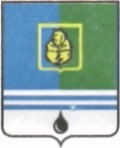 РЕШЕНИЕДУМЫ ГОРОДА КОГАЛЫМАХанты-Мансийского автономного округа - ЮгрыОт «18» марта 2020 г.							№405-ГДО внесении изменений в решение Думы города Когалыма от 27.11.2019 №367-ГДВ соответствии со статьями 50, 51 Регламента Думы города Когалыма, Дума города Когалыма РЕШИЛА:1. Внести в приложение к решению Думы города Когалыма от 27.11.2019 №367-ГД «О плане работы Думы города Когалыма на 2020 год» (далее – решение) следующие изменения:1.1. В разделе 3 решения:1.1.1. дополнить пунктом 3.22 следующего содержания:1.1.2. пункты 3.22 – 3.27 считать пунктами 3.23 – 3.28 соответственно;1.1.3. дополнить пунктом 3.29 следующего содержания:1.2. В разделе 6 решения:1.2.1. наименование раздела 6 изложить в следующей редакции:1.2.2. дополнить пунктом 6.1 следующего содержания:1.2.3. пункты 6.1 – 6.6 считать пунктами 6.2 – 6.7 соответственно.2. Опубликовать настоящее решение в газете «Когалымский вестник».ПредседательДумы города Когалыма					А.Ю.Говорищева3.22.Отчет Контрольно-счетной палаты города Когалыма об итогах экспертизы муниципальных программоктябрь – ноябрьКонтрольно-счетная палата города Когалыма3.29.Об утверждении вопросов,  поставленных Думой города Когалыма перед главой города КогалыманоябрьДума города Когалыма6.	Участие в выборах и референдумах. Взаимодействие с Думой Ханты-Мансийского автономного округа – Югры, органами государственной власти автономного округа, надзорными, правоохранительными органами и общественными объединениями6.1.Участие в общероссийском голосовании по вопросу одобрения изменений в Конституцию Российской Федерациипо мере проведениядепутаты  Думы города Когалыма